В соответствии с Федеральным законом от 21.12.2001 № 178-ФЗ 
«О приватизации государственного и муниципального имущества», пунктом 2.2.2 Положения о приватизации муниципального имущества, утвержденного решением Совета депутатов ЗАТО г. Зеленогорска от 26.10.2017 № 44-248р, Прогнозным планом (программой) приватизации муниципального имущества г. Зеленогорска на 2019 – 2021 годы, утвержденным решением Совета депутатов ЗАТО г. Зеленогорска от 25.10.2018 № 3-7р, учитывая решение комиссии по приватизации муниципального имущества (протокол от 11.11.2021), руководствуясь Уставом города,ПОСТАНОВЛЯЮ:Определить условия приватизации муниципального имущества – имущества на базе горюче-смазочных материалов согласно приложению к настоящему постановлению.2. Комитету    по    управлению    имуществом    Администрации    ЗАТО 
г. Зеленогорска организовать продажу муниципального имущества, указанного в пункте 1 настоящего постановления.3. Признать утратившим силу постановление Администрации ЗАТО 
г. Зеленогорска от 06.10.2021 № 119-п «Об условиях приватизации муниципального имущества».4. Настоящее постановление вступает в силу в день подписания.5. Контроль за выполнением настоящего постановления возложить на первого заместителя Главы ЗАТО г. Зеленогорска по стратегическому планированию, экономическому развитию и финансам.  Первый заместительГлавы ЗАТО г. Зеленогорска по жилищно-коммунальному хозяйству, архитектуре и градостроительству		                                                 С.В. КамневПриложение к постановлению АдминистрацииЗАТО г. Зеленогорска								    от 19.11.2021 № 170-пУСЛОВИЯ ПРИВАТИЗАЦИИмуниципального имущества – имущества на базе горюче-смазочных материалов (далее – условия приватизации)1. Объектом приватизации является муниципальное имущество – имущество на базе горюче-смазочных материалов в соответствии с перечнем имущества на базе горюче-смазочных материалов (далее по тексту – имущество) согласно приложению к настоящим условиям приватизации. Обременения имущества отсутствуют.	Имущество является собственностью муниципального образования город Зеленогорск Красноярского края.Приватизация осуществляется в соответствии с решением Совета депутатов ЗАТО г. Зеленогорска от 25.10.2018 № 3-7р «Об утверждении Прогнозного плана (программы) приватизации муниципального имущества г. Зеленогорска на 2019 – 2021 годы».	2. Способ приватизации: продажа посредством публичного предложения в электронной форме. Форма подачи предложений о цене: открытая.	3. Цена первоначального предложения (начальная цена) составляет 
7 339 900 (семь миллионов триста тридцать девять тысяч девятьсот) рублей 00 копеек, в том числе НДС.4. Минимальная цена предложения, по которой может быть продано имущество (цена отсечения) – 3 669 950 (три миллиона шестьсот шестьдесят девять тысяч девятьсот пятьдесят) рублей 00 копеек, в том числе НДС.5. Величина снижения цены первоначального предложения («шаг понижения») до цены отсечения – 366 995 (триста шестьдесят шесть тысяч девятьсот девяносто пять) рублей 00 копеек.6. Величина повышения цены в случае, предусмотренном Федеральным законом от 21.12.2001 № 178-ФЗ «О приватизации государственного и муниципального имущества» («шаг аукциона») – 366 995 (триста шестьдесят шесть тысяч девятьсот девяносто пять) рублей 00 копеек.7. Задаток для участия в продаже имущества устанавливается в размере 20 процентов начальной цены предложения и составляет 1 467 980 (один миллион четыреста шестьдесят семь тысяч девятьсот восемьдесят) рублей 00 копеек.8. Оплата имущества производится единовременно не позднее 30 рабочих дней со дня заключения договора купли-продажи муниципального имущества.Приложениек условиям приватизациимуниципального имуществаПеречень имущества на базе горюче-смазочных материалов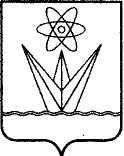 АДМИНИСТРАЦИЯЗАКРЫТОГО АДМИНИСТРАТИВНО – ТЕРРИТОРИАЛЬНОГО ОБРАЗОВАНИЯ  ГОРОДА  ЗЕЛЕНОГОРСКА КРАСНОЯРСКОГО КРАЯП О С Т А Н О В Л Е Н И ЕАДМИНИСТРАЦИЯЗАКРЫТОГО АДМИНИСТРАТИВНО – ТЕРРИТОРИАЛЬНОГО ОБРАЗОВАНИЯ  ГОРОДА  ЗЕЛЕНОГОРСКА КРАСНОЯРСКОГО КРАЯП О С Т А Н О В Л Е Н И ЕАДМИНИСТРАЦИЯЗАКРЫТОГО АДМИНИСТРАТИВНО – ТЕРРИТОРИАЛЬНОГО ОБРАЗОВАНИЯ  ГОРОДА  ЗЕЛЕНОГОРСКА КРАСНОЯРСКОГО КРАЯП О С Т А Н О В Л Е Н И ЕАДМИНИСТРАЦИЯЗАКРЫТОГО АДМИНИСТРАТИВНО – ТЕРРИТОРИАЛЬНОГО ОБРАЗОВАНИЯ  ГОРОДА  ЗЕЛЕНОГОРСКА КРАСНОЯРСКОГО КРАЯП О С Т А Н О В Л Е Н И ЕАДМИНИСТРАЦИЯЗАКРЫТОГО АДМИНИСТРАТИВНО – ТЕРРИТОРИАЛЬНОГО ОБРАЗОВАНИЯ  ГОРОДА  ЗЕЛЕНОГОРСКА КРАСНОЯРСКОГО КРАЯП О С Т А Н О В Л Е Н И Е19.11.2021    г. Зеленогорск    г. Зеленогорск№170-пОб условиях приватизации муниципального имуществаОб условиях приватизации муниципального имущества№ п/пНаименование имуществаМесто нахожденияимуществаОбщаяплощадь/протяженность 12341Здание административно-бытового корпусаРоссия, Красноярский край,г. Зеленогорск, ул. Первая Промышленная, д. 5А2Здание гаража для седельного тягача Россия, Красноярский край,г. Зеленогорск,ул. Первая Промышленная, д. 5А/13Здание стоянки-гаража для бензовоза Россия, Красноярский край,г. Зеленогорск,ул. Первая Промышленная, д. 5А/24Здание хранения противопожарного оборудованияРоссия, Красноярский край,г. Зеленогорск,ул. Первая Промышленная, д. 5А/314,6 кв. м5Сооружение: железнодорожный тупик № 21Россия, Красноярский край,г. Зеленогорск, северо-западная зона  города6Склад-навесРоссия, Красноярский край,г. Зеленогорск,ул. Первая Промышленная, д. 5А/1-7Резервуар (емкость) 75 куб. м Россия, Красноярский край,г. Зеленогорск,ул. Первая Промышленная, д. 5А-8Резервуар (емкость) 75 куб. мРоссия, Красноярский край,г. Зеленогорск,ул. Первая Промышленная, д. 5А-9Резервуар (емкость) 75 куб. м Россия, Красноярский край,г. Зеленогорск,ул. Первая Промышленная, д. 5А-10Резервуар (емкость) 75 куб. мРоссия, Красноярский край,г. Зеленогорск,ул. Первая Промышленная, д. 5А-11Резервуар (емкость) 75 куб. мРоссия, Красноярский край,г. Зеленогорск,ул. Первая Промышленная, д. 5А-12Резервуар (емкость) 75 куб. м Россия, Красноярский край,г. Зеленогорск,ул. Первая Промышленная, д. 5А-13Резервуар (емкость) 75 куб. м Россия, Красноярский край,г. Зеленогорск,ул. Первая Промышленная, д. 5А-123414Резервуар (емкость) 75 куб. мРоссия, Красноярский край,г. Зеленогорск,ул. Первая Промышленная, д. 5А-15Резервуар (емкость) 75 куб. мРоссия, Красноярский край,г. Зеленогорск,ул. Первая Промышленная, д. 5А-16Резервуар (емкость) 10 куб. мРоссия, Красноярский край,г. Зеленогорск,ул. Первая Промышленная, д. 5А-17Резервуар (емкость) 10 куб. мРоссия, Красноярский край,г. Зеленогорск,ул. Первая Промышленная, д. 5А-18Резервуар (емкость) 10 куб. м Россия, Красноярский край,г. Зеленогорск,ул. Первая Промышленная, д. 5А-19Резервуар (емкость) 10 куб. м Россия, Красноярский край,г. Зеленогорск,ул. Первая Промышленная, д. 5А-20Резервуар (емкость) 10 куб. м Россия, Красноярский край,г. Зеленогорск,ул. Первая Промышленная, д. 5А-21Резервуар (емкость) 10 куб. мРоссия, Красноярский край,г. Зеленогорск,ул. Первая Промышленная, д. 5А-22Резервуар (емкость) 10 куб. мРоссия, Красноярский край,г. Зеленогорск,ул. Первая Промышленная, д. 5А-23Осветительные мачты Россия, Красноярский край,г. Зеленогорск,ул. Первая Промышленная, д. 5А-24Эстакады ГСМ Россия, Красноярский край,г. Зеленогорск,ул. Первая Промышленная, д. 5А-25Эстакады ГСМ Россия, Красноярский край,г. Зеленогорск,ул. Первая Промышленная, д. 5А-26Емкость ГСМ() Россия, Красноярский край,г. Зеленогорск,ул. Первая Промышленная, д. 5А/3-27Щит 2-х сторонний Россия, Красноярский край,г. Зеленогорск, ул. Первая Промышленная, д. 5А-28Насос АСВН-80АРоссия, Красноярский край,г. Зеленогорск, ул. Первая Промышленная, д. 5А-29Насос АСВН-80АРоссия, Красноярский край,г. Зеленогорск, ул. Первая Промышленная, д. 5А-123430Насос АСВН-80АРоссия, Красноярский край,г. Зеленогорск, ул. Первая Промышленная, д. 5А-31Насос АСВН-80АРоссия, Красноярский край,г. Зеленогорск, ул. Первая Промышленная, д. 5А-32БочкоподъемникРоссия, Красноярский край,г. Зеленогорск, ул. Первая Промышленная, д. 5А-33Устройство тяговоеРоссия, Красноярский край,г. Зеленогорск, ул. Первая Промышленная, д. 5А-34Кран УкосинаРоссия, Красноярский край,г. Зеленогорск, ул. Первая Промышленная, д. 5А-35Кран УкосинаРоссия, Красноярский край,г. Зеленогорск, ул. Первая Промышленная, д. 5А-36Насос НПСГ-03Россия, Красноярский край,г. Зеленогорск, ул. Первая Промышленная, д. 5А-37Счетчик ППО-25-1,6 СУ(1,1-1,7)Россия, Красноярский край,г. Зеленогорск, ул. Первая Промышленная, д. 5А-38Установка д/откачки маслаРоссия, Красноярский край,г. Зеленогорск, ул. Первая Промышленная, д. 5А-39Насос СВН-80Россия, Красноярский край,г. Зеленогорск, ул. Первая Промышленная, д. 5А-40Анализатор СИМ-3БПРоссия, Красноярский край,г. Зеленогорск, ул. Первая Промышленная, д. 5А-41Щит рекламный Н2750Россия, Красноярский край,г. Зеленогорск, ул. Первая Промышленная, д. 5А-42Система видеонаблюденияРоссия, Красноярский край,г. Зеленогорск, ул. Первая Промышленная, д. 5А-